На основании Конституции Российской Федерации, статей 86 и 136 Бюджетного кодекса Российской Федерации, Федерального закона от 6 октября 2003 года № 131-ФЗ «Об общих принципах организации местного самоуправления в Российской Федерации»,  руководствуясь Уставом муниципального образования Сорочинский городской округ Оренбургской области, Совет депутатов муниципального образования Сорочинский городской округ Оренбургской области РЕШИЛ:   1. Внести следующие изменения в решение Сорочинского городского Совета от 30.01.2015 № 372 «О Почетном гражданине Сорочинского городского округа» (с учетом изменений от 02.03.2015 № 380, от 31.05.2016 № 122, от 15.07.2016 № 143, от 22.12.2016 № 218, от 20.12.2018 № 455, от 27.11.2019 № 539, от 19.12.2019 № 551, от 18.11.2020                    № 13, от 30.11.2021 № 134) (далее – Положение):Признать утратившим силу:Пункт 1.10 раздела 1 Положения.Абзац 3 и 5 пункта 3.1. раздела 3 Положения.Пункт 3.5. раздела 3 Положения.Пункт 3.6. раздела 3 Положения.2. Установить, что настоящее решение вступает в силу после его официального опубликования в Информационном бюллетене «Сорочинск официальный».  3. Контроль за исполнением настоящего решения возложить на постоянную депутатскую комиссию по бюджету, муниципальной собственности и социально-экономическому развитию.Председатель Совета депутатов муниципального образования Сорочинский городской округ Оренбургской области                                    С.В. ФильченкоИсполняющий обязанности  главымуниципального образованияСорочинский городской округ – первыйзаместитель главы администрации городскогоокруга по оперативному управлениюмуниципальным  хозяйством                                                                                        А.А. Богданов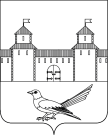 СОВЕТ ДЕПУТАТОВМУНИЦИПАЛЬНОГО ОБРАЗОВАНИЯСОРОЧИНСКИЙ ГОРОДСКОЙ ОКРУГОРЕНБУРГСКОЙ ОБЛАСТИ(XX СЕССИЯ ШЕСТОГО СОЗЫВА)РЕШЕНИЕ от 30 ноября 2022 года № 215О внесении изменений в решение Сорочинского городского Совета от 30.01.2015 № 372 «О Почетном гражданине Сорочинского городского округа» (с учетом изменений от 02.03.2015                   № 380, от 31.05.2016 № 122, от 15.07.2016 № 143, от 22.12.2016 № 218, от 20.12.2018 № 455, от 27.11.2019 № 539, от 19.12.2019 № 551, от 18.11.2020 № 13, от 30.11.2021 № 134)